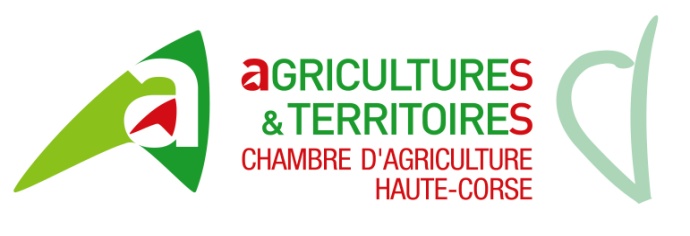 BON DE COMMANDE COMPLEMENTAIREDES REPERES D’IDENTIFICATION BOVINECAMPAGNE 2016 - 2017Exemplaire à retourner à la Chambre d’Agriculture de Haute-Corse Service IdentificationJOINDRE LE REGLEMENT A LA COMMANDEN° d’exploitation : Nom–Prénom (s) : Adresse de livraison : N° Téléphone : Modèles obtenus au terme de la passation du marché public : Modèle Allflex Ultra FR 27 (Pendentif classique). Attention ce modèle est issu d’un processus de marché négocié ;Modalités de commande :Aucune commande ne sera prise par téléphone.Les commandes ne seront prises en compte que si elles sont accompagnées du règlement.Un titre de recette vous sera adressé ultérieurement correspondant au forfait bovin.L’éleveur s’engage à procéder aux vérifications quantitatives dès réception des boucles et d’informer par tout moyen la Chambre d’Agriculture de Haute Corse sous 48H si des anomalies sont constatées. Passé ce délai la CDA2B se dégage de toute responsabilité quant à toute différence constatée lors de la réception des fournitures.Commande Montant total TTC à régler				          = ................... €Le chèque doit être libellé à l’ordre de l’Agent Comptable de la Chambre d’Agriculture de Haute-Corse.Date : ………………………	 Signature : Facture à payer par chèque libellé à l’ordre de M. l’agent comptable de la Chambre d’Agriculture de Haute-Corse. Merci d’indiquer la référence de la facture au dos du chèque. Arrêté du 09 Mai 2006 relatif aux modalités de réalisation de l’identification du cheptel bovin : « En cas de non-paiement par le détenteur des sommes pour lesquelles il est redevable pour les opérations d'identification le concernant, le maître d'oeuvre de l'identification peut refuser la délivrance de passeports pour des animaux de ce détenteur, après l'avoir signifié à ce dernier ».Descriptif du repèrePrix TTCPrix TTCNombreNombreMontant total TTCPAIRE DE PENDENTIFS OFFICIELS N 98 (délai de livraison de 10 jours)(Allflex Ultra FR 27)1,50 € (le couple)1,50 € (le couple)………………………PAIRE DE PENDENTIFS OFFICIELS N 98 (délai de livraison de 72 heures)(Allflex Ultra FR 27)1,80 € (le couple)………………………………